Rapport package teamHomogeneity test of factor variables2011-04-26 20:25 CETDescriptionTest of homogeneity of a given factor variable split by another factor.Variable descriptionAnalysing "gender" ("Gender") with 673 valid values whether frequency counts are distributed equally across different categories of "dwell" ("Dwelling")."dwell" has 3 categories:citysmall townvillageCountsCounted values: "dwell" and "gender"Chi-squared testOur null hypothetis says that the proportion of gender is indentical in each categories of dwell.Pearson's Chi-squared test: tableThe chi-squared test returned the value of 16.18 with a degree of freedom being 6. Based on the returned p value (0.01282) we could state that the null hypothesis is rejected.This report was generated with R (3.0.1) and rapport (0.51) in 0.298 sec on x86_64-unknown-linux-gnu platform.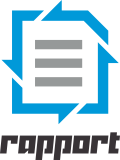 malefemaleMissingSumcity33823427599small town283233village199230Missing2517547Sum41026336709Test statisticdfP value16.1860.01282 *